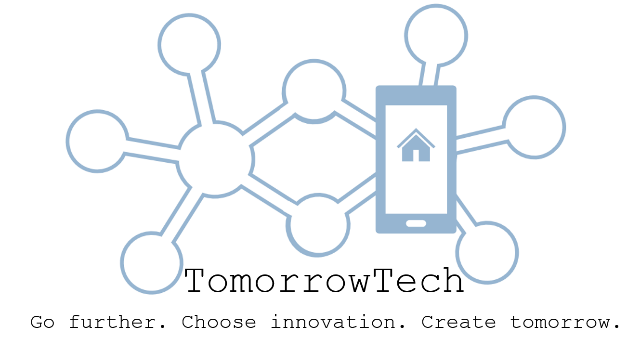 MODELFORMULIER VOOR HERROEPINGDit formulier alleen invullen en terugzenden als u de overeenkomst wilt herroepen.Versturen:per post: TomorrowTech	   Veurnestraat 269	   8660 De PannePer e-mail: giovani.devisch@tomorrowtech.beIk (naam en voornaam) …………………………………………………………… deel u hierbij mede dat ik onze overeenkomst betreffende de aankoop van de volgende goederen / dienst(en) herroep:- Besteld op : …………………………………………………………………………………………………………………………………………………………….- Ontvangen op: ……………………………………………………………………………………………………………………………………………………………. - Artikelnummer(s) :…………………………………………………………………………………………………………………………….…………………………………………………………………………………………………………………………………………………………….- Reden tot herroeping:………………………………………………………………………………………………………………………..- Adres: …………………………………………………………………………………………………………………………………………………………….Gemeente en postcode:……………………………………………………………………………………………………………………….- E-mail:………………………………………………………………………………………………………………………………………………..- Telefoon:……………………………………………………………………………………………………………………………………………Ik verklaar binnen de 14 dagen vanaf de dag van de uitoefening van het herroepingsrecht of deverzending van dit formulier de goederen/diensten terug te sturen aan TomorrowTech of tebezorgen op het adres van TomorrowTech.TomorrowTech behoudt zich het recht voor om te wachten tot terugbetaling, tot al de productenwerden ontvangen of totdat u aantoont dat de goederen werden teruggezonden binnen hierbovenvermelde termijn van 14 dagen en dit enkel en alleen middels een kopij van het bewijs van eenaangetekende zending. Ik verklaar aansprakelijk te zijn voor de waardevermindering van de goederen die het gevolgzijn van het behandelen van de goederen die verder gaan dan nodig zijn om de aard, dekenmerken en de werking van de goederen vast te stellen.Ik ga akkoord dat met hetzelfde betaalmiddel wordt terugbetaald, als hetgeen ik gebruikte voorhet verrichten van de aankoop.Datum:Handtekening: